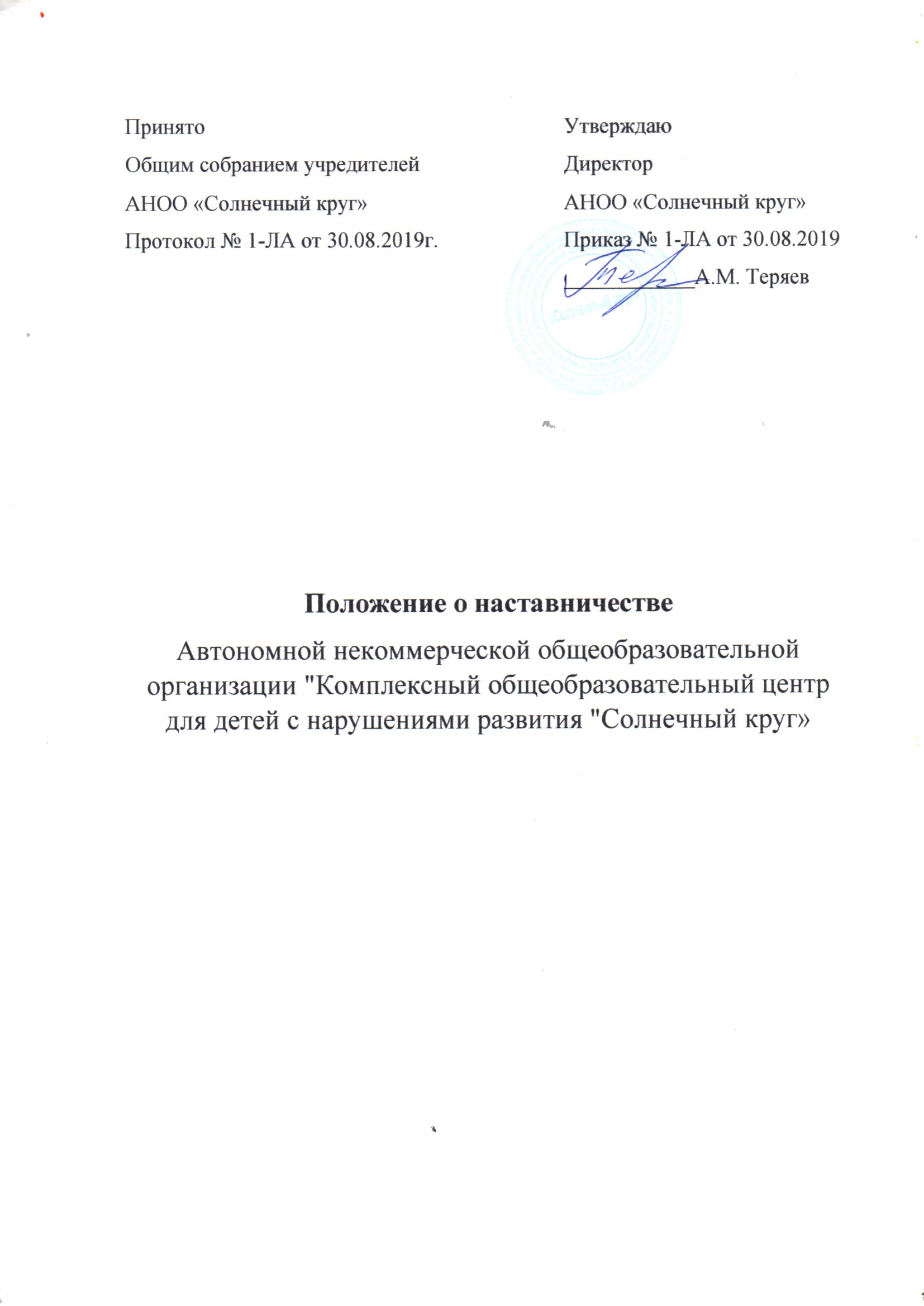 Общие положения1 Наставничество в АНОО «Солнечный круг» (далее АНОО) – разновидность индивидуальной воспитательной работы с впервые принятыми на должность учителя, воспитателя или другого педагогического работника, не имеющими трудового стажа педагогической деятельности в образовательных Учреждениях или со специалистами, назначенными на должность, по которой не имеют опыта работы.       Наставник – опытный учитель или воспитатель, обладающий высокими профессиональными знаниями в области методики преподавания и воспитания.       Наставляемый - молодой специалист, начинающий учитель, воспитатель или другой педагогический работник, как правило, овладевший знаниями основ педагогики по программе ВУЗа, но не имеющий опыта работы в школе. Он повышает свою квалификацию под непосредственным руководством наставника по отдельному плану в течение 3 лет.      1.2  Наставничество в АНОО предусматривает систематическую индивидуальную работу опытного педагога по развитию у молодого специалиста необходимых навыков и умений педагогической деятельности. Оно призвано развивать у молодого специалиста знания в области предметной специализации и методики обучения и воспитания.       1.3  Правовой основой наставничества в школе-интернате являются настоящее Положение, другие нормативные акты Министерства образования и науки Российской Федерации, регламентирующие вопросы профессиональной подготовки учителей и специалистов образовательных АНОО.Цели и задачи наставничестваЦелью наставничества в АНОО «Солнечный круг» (далее АНОО) является оказание помощи молодым специалистам в их профессиональном становлении, а также формирование в школе-интернате кадрового потенциала.Основные задачи наставничества:привитие молодым специалистам интереса к педагогической деятельности и закрепление молодых учителей и воспитателей в школе-интернате;ускорение процесса профессионального становления учителя или воспитателя и развитие способности самостоятельно и качественно выполнять возложенные на него обязанности по занимаемой должности;адаптация в коллективе школы-интерната, усвоение лучших традиций коллектива и правил поведения в образовательном АНОО, сознательного и творческого отношения к выполнению своих обязанностей.Организационные основы наставничестваНаставничество организуется на основании ходатайства методического объединения, директора и заместителя директора и по приказу директора школы-интерната при обоюдном согласии наставника и наставляемого. Наставник прикрепляется к наставляемому сроком на 3 года.Руководство деятельностью наставника осуществляют заместитель директора АНОО.Заместитель директора подбирает наставника из наиболее подготовленных педагогов, обладающих высоким уровнем профессиональной подготовки, коммуникативными навыками и гибкостью в общении, имеющих опыт воспитательной и методической работы, стабильные показатели в работе, богатый жизненный опыт, способность и готовность делиться профессиональным опытом, системное представление о педагогической деятельности и работе АНОО, стаж педагогической деятельности не 5 лет.Наставник должен обладать способностями к воспитательной работе и может иметь одновременно не более двух подшефных.Наставничество устанавливается над следующими категориями специалистов АНОО:- впервые принятыми педагогами, не имеющими трудового стажа педагогической деятельности;- выпускниками средних и высших специальных учебных заведений;- выпускниками непедагогических профессиональных образовательных АНОО и не имеющих трудового стажа педагогической деятельности;- учителями, нуждающимися в дополнительной подготовке для проведения уроков в определенном классе.3.5.	 Замена наставника производится приказом директора АНОО в случаях:- увольнения наставника;- перевода на другую работу наставляемого или наставника;- привлечения наставника к дисциплинарной ответственности;- психологической несовместимости наставника и наставляемого.3.6. Показатели, позволяющие определить эффективность работы наставника (через достижения наставляемого):- качественное ведение школьной документации;- привлечение наставника к дисциплинарной ответственности;- психологической несовместимости наставника и наставляемого. 3.6	 Показатели, позволяющие определить эффективность работы наставника (через достижения наставляемого):- качественное введение учебной документации;- снижение доли (отсутствие ) неуспевающих учащихся;- повышение (сохранение) доли обучающихся, показывающих положительную динамику по результатам промежуточной или итоговой диагностики;- отсутствие неуспевающих выпускников по результатам итоговой аттестации;- участие в конкурсах профессионального мастерства;- выступления на конференциях, форумах, семинарах и т.п. - наличие персональных достижений обучающихся, воспитанников, выходящих за пределы учебных программ соответствующего типа и вида;- использование IT- технологий в учебном процессе (более 5% учебного времени);- использование в учебном процессе внешних ресурсов (более 5% учебного времени)- методическая работа как форма повышения квалификации (работа методических объединений, обобщение и распространение педагогического опыта в профессиональном сообществе и через наставничество; разработка и внедрение авторских наглядных пособий, методических разработок (их презентации на заседаниях методических объединений)- качество разработки и корректировки учебно-методических комплексов, программ; организация коррекционного сопровождения;- соблюдение орфографического режима;- снижение (отсутствие) пропусков учащимися уроков без уважительной причины;- повышение доли воспитанников, показывающих положительную динамику развития.- высокий уровень комфортности воспитательно- образовательной среды;- отсутствие предписаний и обоснованных жалоб в части организации охраны жизни и здоровья детей (в рамках функциональных обязанностей и не связанных с капитальным вложением средств).Оценка производится на промежуточном и итоговом контроле.Обязанности наставника:- знать требования законодательства в сфере образования;- разрабатывать совместно с наставляемым план самообразования, давать конкретные задания, контролировать их выполнение;- знакомить наставляемого со школой, ее традициями;- знакомить с основными обязанностями, требованиями, правилами внутреннего трудового распорядка, охраны труда и техники безопасности;- оказывать индивидуальную помощь в овладении профессией , приемами и способами проведения уроков и внеклассных мероприятий , выявлять и совместно устранять допущенные ошибки;- личным примером развивать положительные качества наставляемого корректировать его поведение в школе-интернате, привлекать к общественной жизни коллектива, содействовать развитию общей культуры и кругозора;- участвовать в обсуждении вопросов, связанных с педагогической и общественной деятельностью наставляемого, вносить предложения о его поощрении или применении мер воспитательного и дисциплинарного воздействия.5. Обязанности наставляемого В период наставничества наставляемый обязан:- изучать Закон РФ «Об образовании» , нормативные акты, определяющие его служебную деятельность, функциональные обязанности по занимаемой должности;- выполнять план самообразования и план внеклассной воспитательной работы в установленные сроки;- совершенствовать свой культурный и общеобразовательный уровень;- периодически отчитываться перед наставником и директором.Права наставляемогоНаставляемый имеет право: - вносить на рассмотрение администрации предложения по совершенствованию работы, связанной с наставничеством;- защищать профессиональную честь и достоинство;- посещать внешние организации по вопросам, связанным с педагогической деятельностью;- знакомиться с документами, содержащими оценку его работы, давать по ним объяснение;- повышать квалификацию удобным для него способом;- защищать свои интересы самостоятельно или через представителя.